   ESSAY CONTEST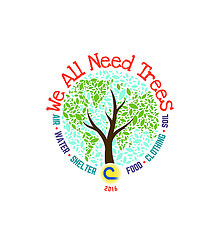 TOPIC:“We All Need Trees”RULES:Open to ANY Hendry County student in grades 4 through 12, and must be the work of the individual student.Contestants must provide four (4) typewritten copies of their essay, double-spaced on 8 ½ x 11 inch plain white paper, with a one inch margin.Essay must be typed using a standard size 12 font (suggested: Times New Roman, Ariel, Calibri, Trebuchet MS or Corbel)Essay must be a minimum of 4 pages and maximum of 5 pages in length.Entries are required to have a COVER PAGE which must include: Contestants Name, Address, Telephone Number, Name of School or Club, Teacher or Advisor Name, and Grade Level. Do NOT include name or any other identifying information on any other pages of the essayJUDGING CRITERIA:50% Content- knowledge of subject, develops and follows theme “We All Need Trees” (no other subject is eligible for contest), presents accurate facts, stimulates thinking, and original (no plagiarism)30% Composition- innovative style (keeps your interest, clear message, easily understood by reader), opening and closing tie together, correct use of grammar, vocabulary, spelling, punctuation, and proper paragraph transitions.20% Organization-neatness, legibility, correct cover page, and conformance to length.DIVISIONS:Florida children who participate in the poster contest will be divided into the following divisions and a first, second and third place winner will be chosen for each:Division 1 	4th – 8th GradeDivision 2 	9th – 12th GradeAWARDS:1st place: $75.2nd place: $50.3rd place: $25.All other participants will receive a ribbon or a certificate of participation.DEADLINE: NO  CONTESTS ARE BEING HELD AT THIS TIMEPlease mail essays to Hendry SWCD at P.O. Box 248, LaBelle, FL 33975 or deliver to: Hendry SWCD, 1085 Pratt Blvd, Dallas Townsend Agricultural Building, LaBelle, FL 33935RESOURCES:Please take advantage of the downloads available on the NACD website, www.nacdnet.org to understand the Conservation Essay Contest guidelines and for great resources.